Sender’s Full NameSender's addressDateAddress of the ReceiverDear _____ (Name of the Recipient),I would like to sincerely thank you for the impeccable work you did to fill my front teeth. You used a particular shade of white that perfectly match my other teeth. Also, the filling is barely noticeable to onlookers.I also found the other staff of your dental clinic extremely helpful and cooperative. They did their best to help me out whenever I approached them for scheduling my appointments and also responded patiently to all my billing-related queries.It would be a pleasure to be under your care in the future!Sincerely,-----------------(Sender's Name)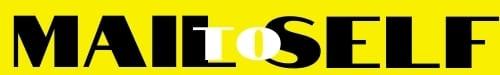 